Publicado en Pastrana. Guadalajara el 12/07/2022 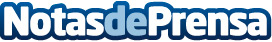 Pastrana ha acogido el III Curso Academia de Polifonía Española, prólogo del XX Festival DucalLo han seguido treinta alumnos, procedentes de toda Europa, además de un grupo de escolanes húngaros en calidad de invitados, siendo para ello necesarios  sólo conocimientos musicales básicos. El objetivo del Curso es la recreación de la actividad de una capilla musical de los siglos XVI-XVII en España, incluyendo la preparación del concierto, con repertorio de la época, en este caso la misa 'Mille regretz' de Cristóbal de Morales que se interpretó este fin de semana en la Colegiata de PastranaDatos de contacto:Javier Bravo606411053Nota de prensa publicada en: https://www.notasdeprensa.es/pastrana-ha-acogido-el-iii-curso-academia-de Categorias: Artes Visuales Música Historia Castilla La Mancha Turismo Cursos http://www.notasdeprensa.es